	A professora do Centro de Ciências Rurais, Liziany Müller Medeiros está usando o ambiente virtual de ensino aprendizagem Moodle nas suas duas disciplinas de Metodologia Científica,  para mediar a construção do conhecimento com os estudantes do Curso de Graduação em Agronomia e Engenharia Florestal. 	Na semana que passou por exemplo, a professora solicitou a leitura de diferentes materiais didáticos postados no Moodle sobre a primeira unidade do programa das duas disciplinas:  CONHECIMENTO E A CIÊNCIA NO MUNDO CONTEMPORÂNEO: Tipos de conhecimento. 	Após a leitura, os estudantes tiveram prazo de uma semana para construir um fluxograma explicativo sobre o fato “Pandemia do Coronavírus COVID19” em relação a cada tipo de conhecimento: Mítico, Teológico, Empírico, Científico e Filosófico. Os estudantes enviaram para a professora através da atividade "TAREFA" no Moodle. 	Conforme depoimento da professora, a atividade foi bem aceita pelos estudantes, cerca de 78% dos estudantes entregaram no prazo. E apenas 12% dos estudantes nunca acessaram a disciplina. Ela explica também, que enviou mensagem para os estudantes que não entregaram no prazo, avisando que a atividade continua aberta para envio e que também será possível entregar após a suspensão das aulas presenciais. Os estudantes  puderam de forma criativa e reflexiva construir o conhecimento disciplinar relacionando ao cotidiano, promovendo assim, uma aprendizagem significativa.	A estudante da disciplina Giovana Ristow Timm relatou que "Considero que o trabalho que nos foi proposto foi de grande valia, primeiro por ser fornecido toda uma base de estudos e bons embasamentos, sendo passados vídeos, textos e apresentações; e segundo pelo contexto em que foi aplicado, um assunto em alta no mundo todo e que interfere em nossas vidas, sendo oportuno pesquisarmos e entendermos mais sobre ele". O estudante Guilherme Ravarotto de Medeiros revelou que "Gostei de fazer, pois achei uma ótima dinâmica para poder entender o significado de cada tipo de conhecimento. Ficou mais simples e fácil de aprender, perante a tantas informações sobre esse assunto hoje em dia".Abaixo o exemplo de atividades que foram entregues.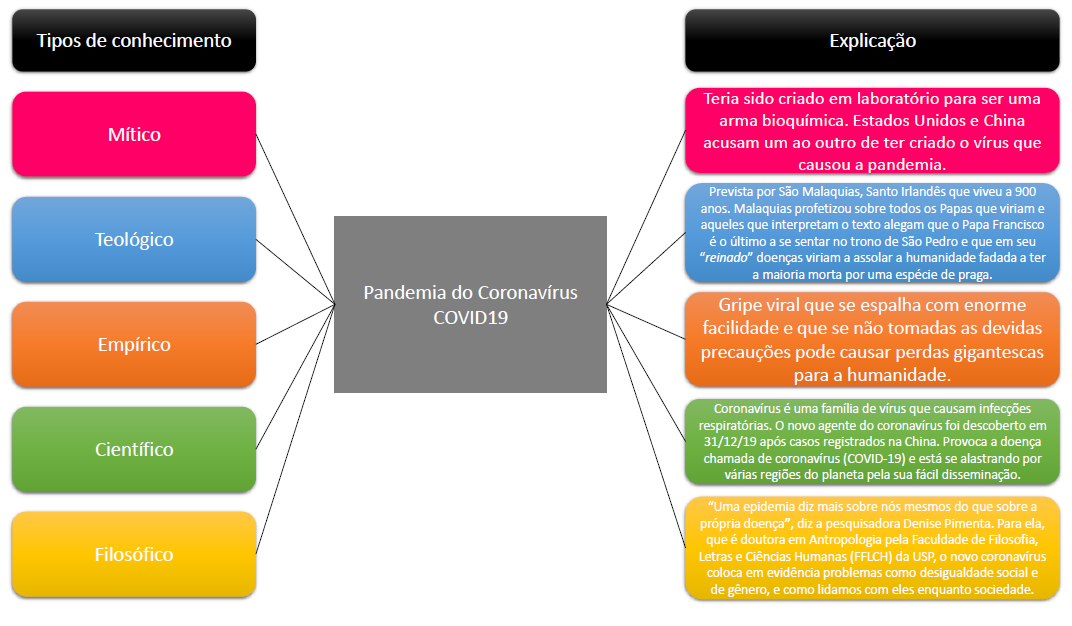 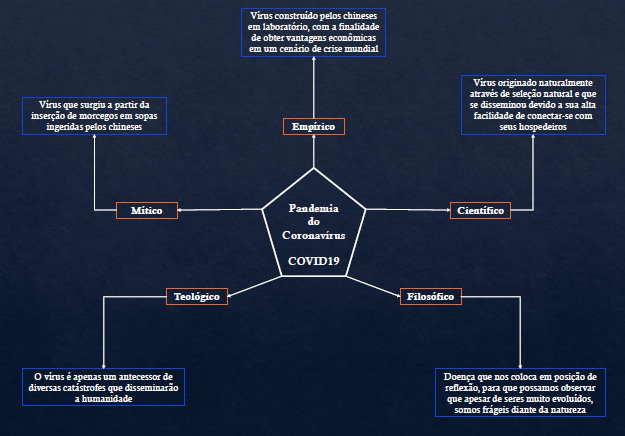 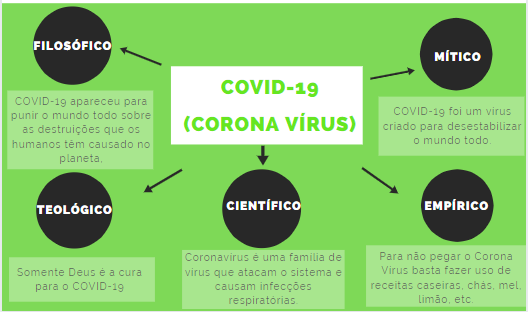 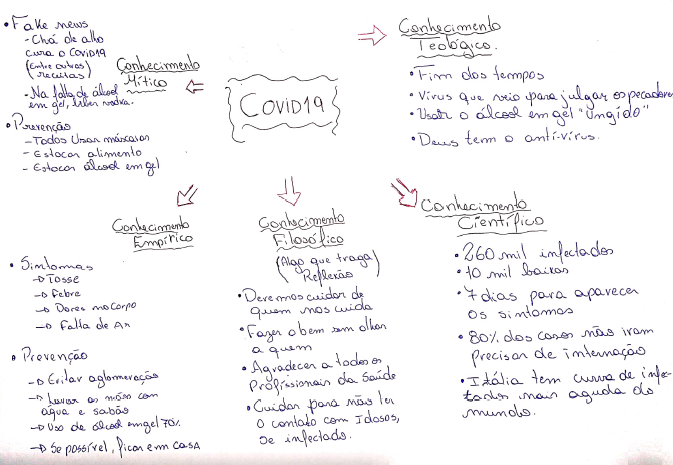 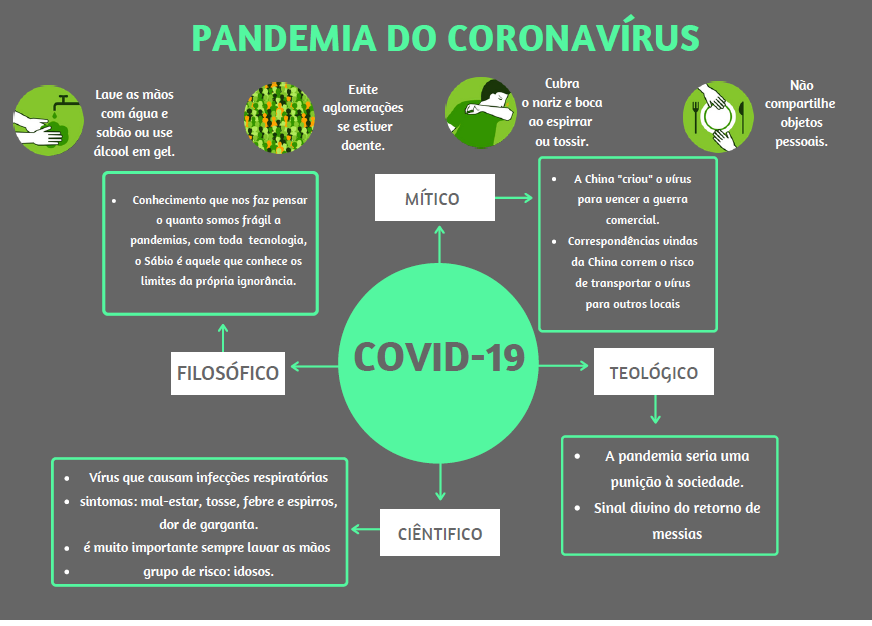 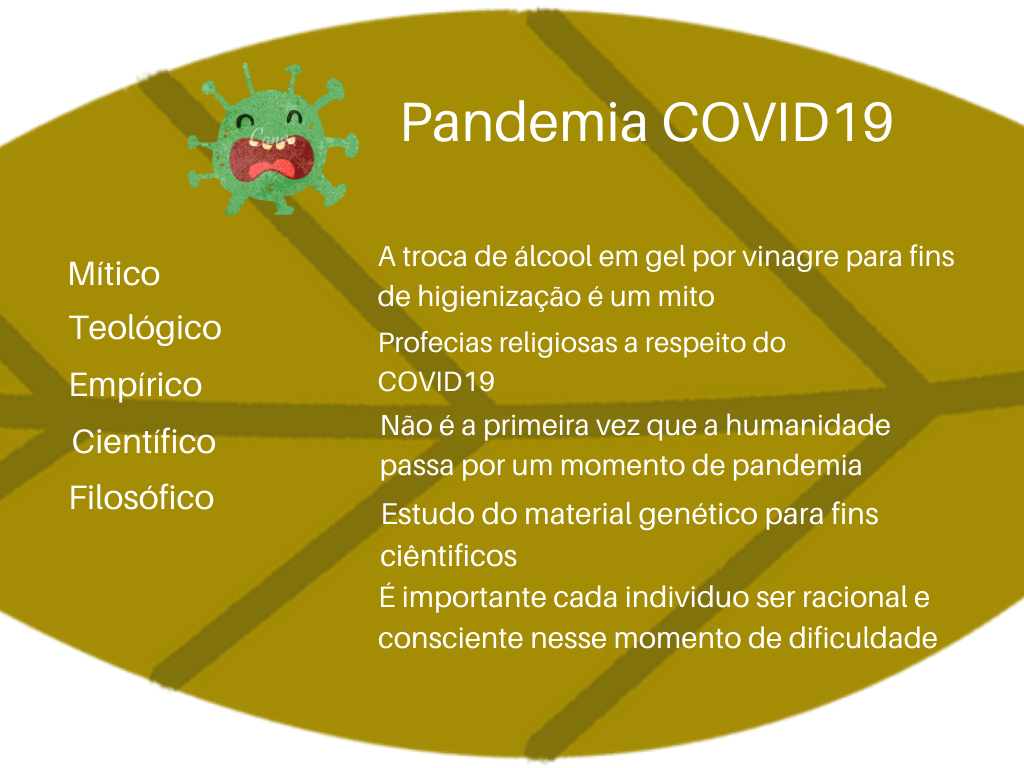 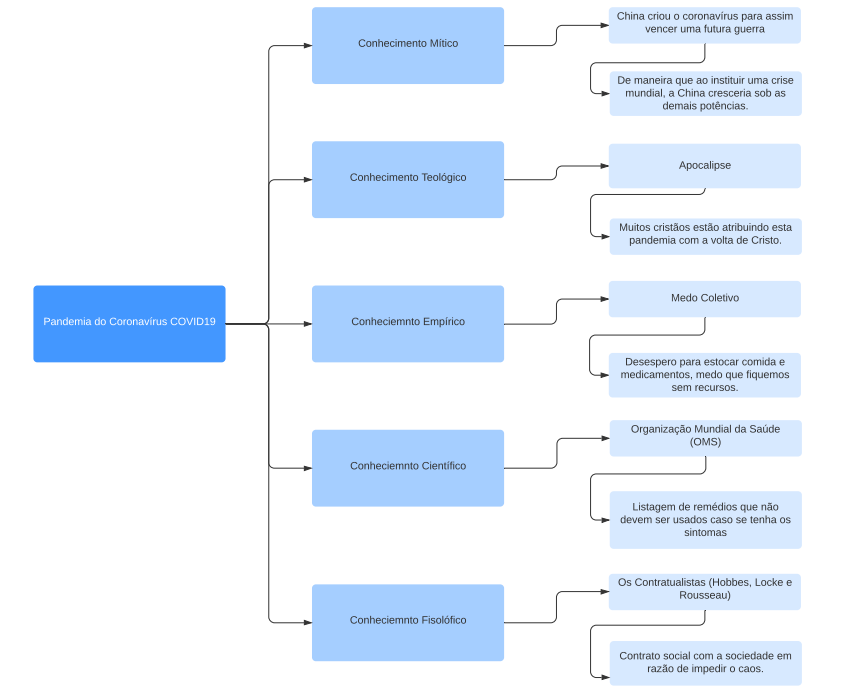 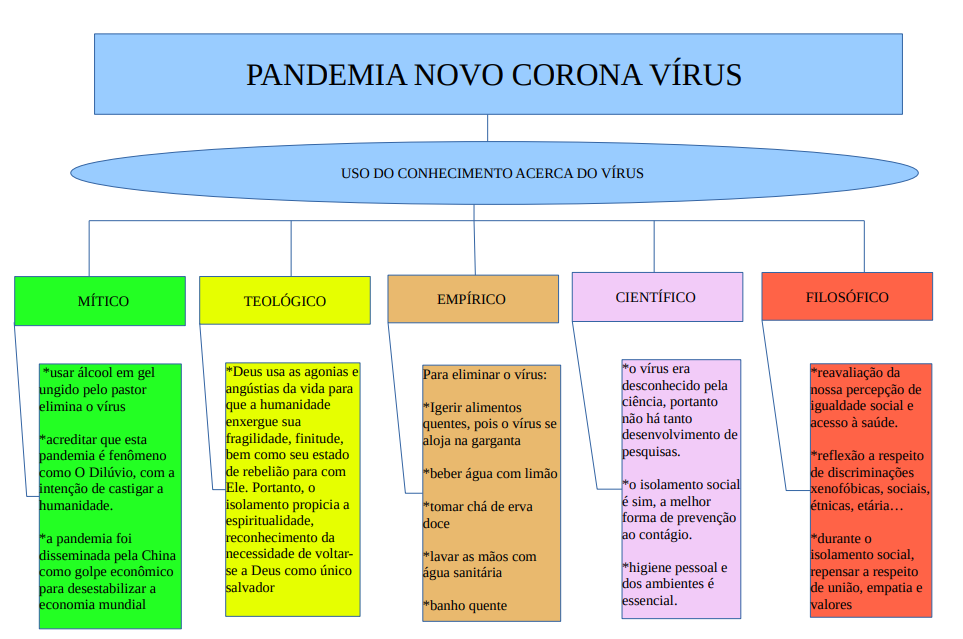 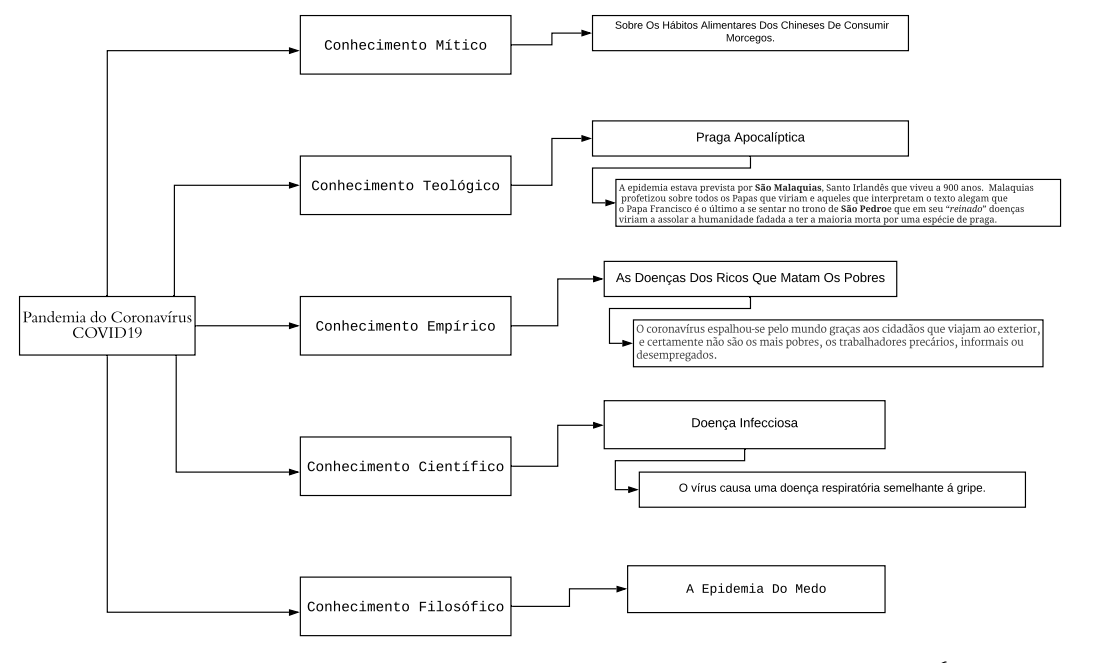 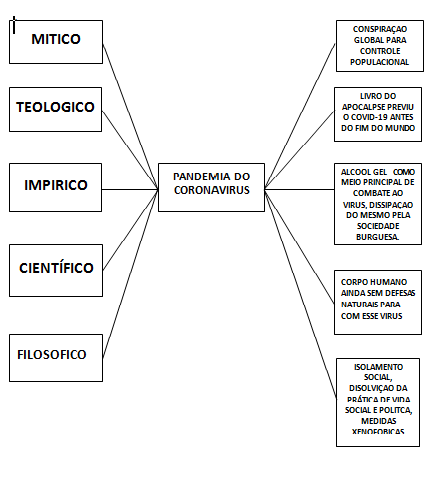 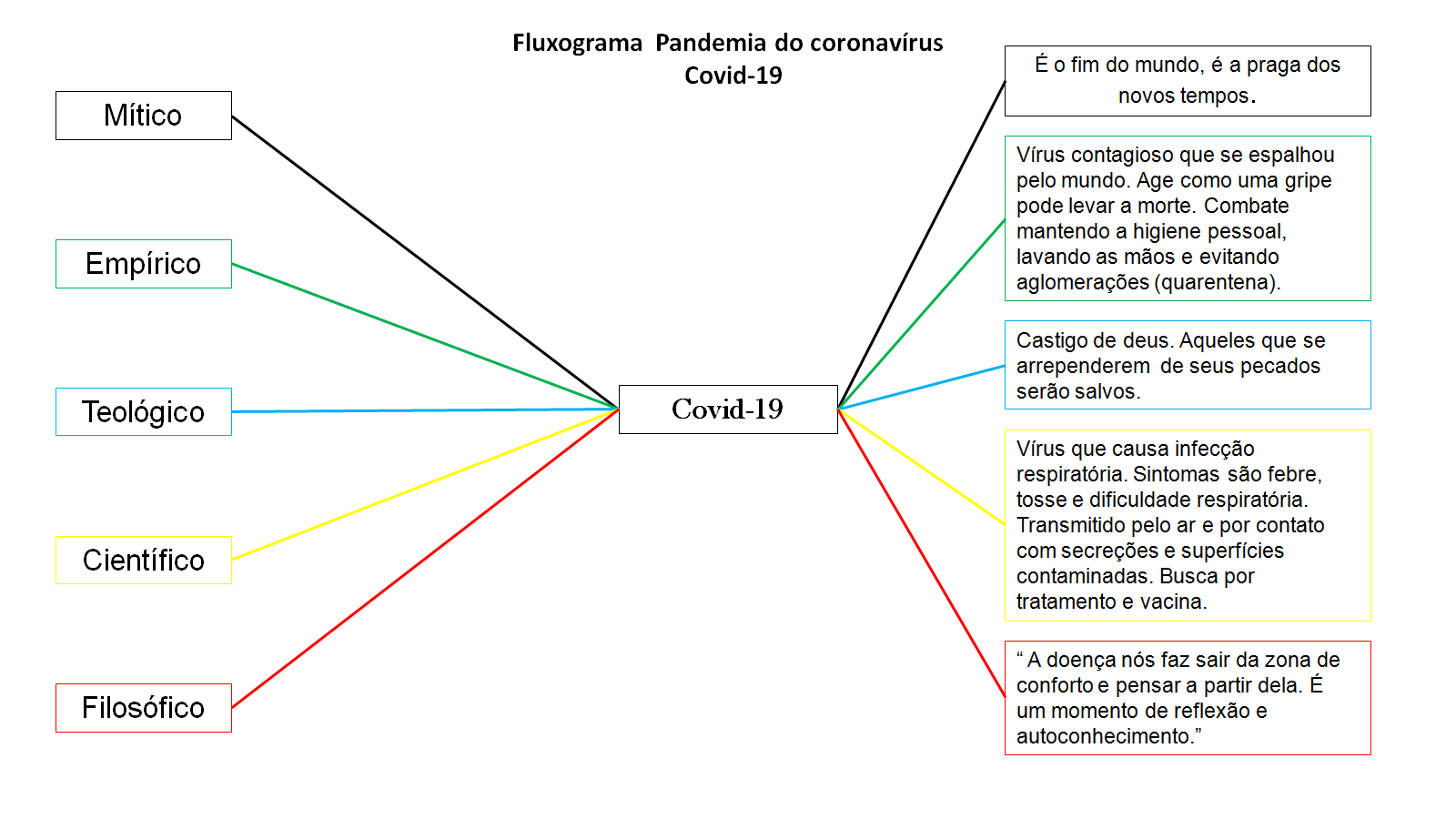 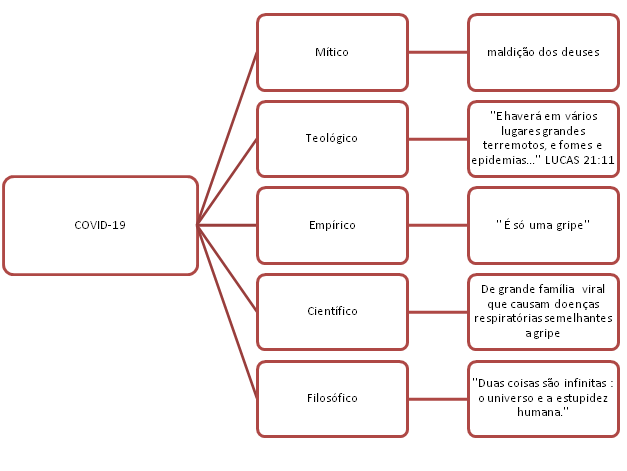 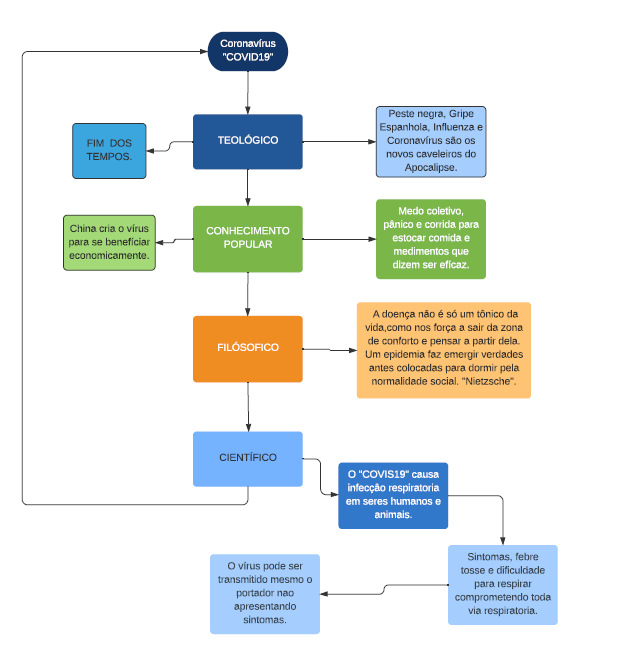 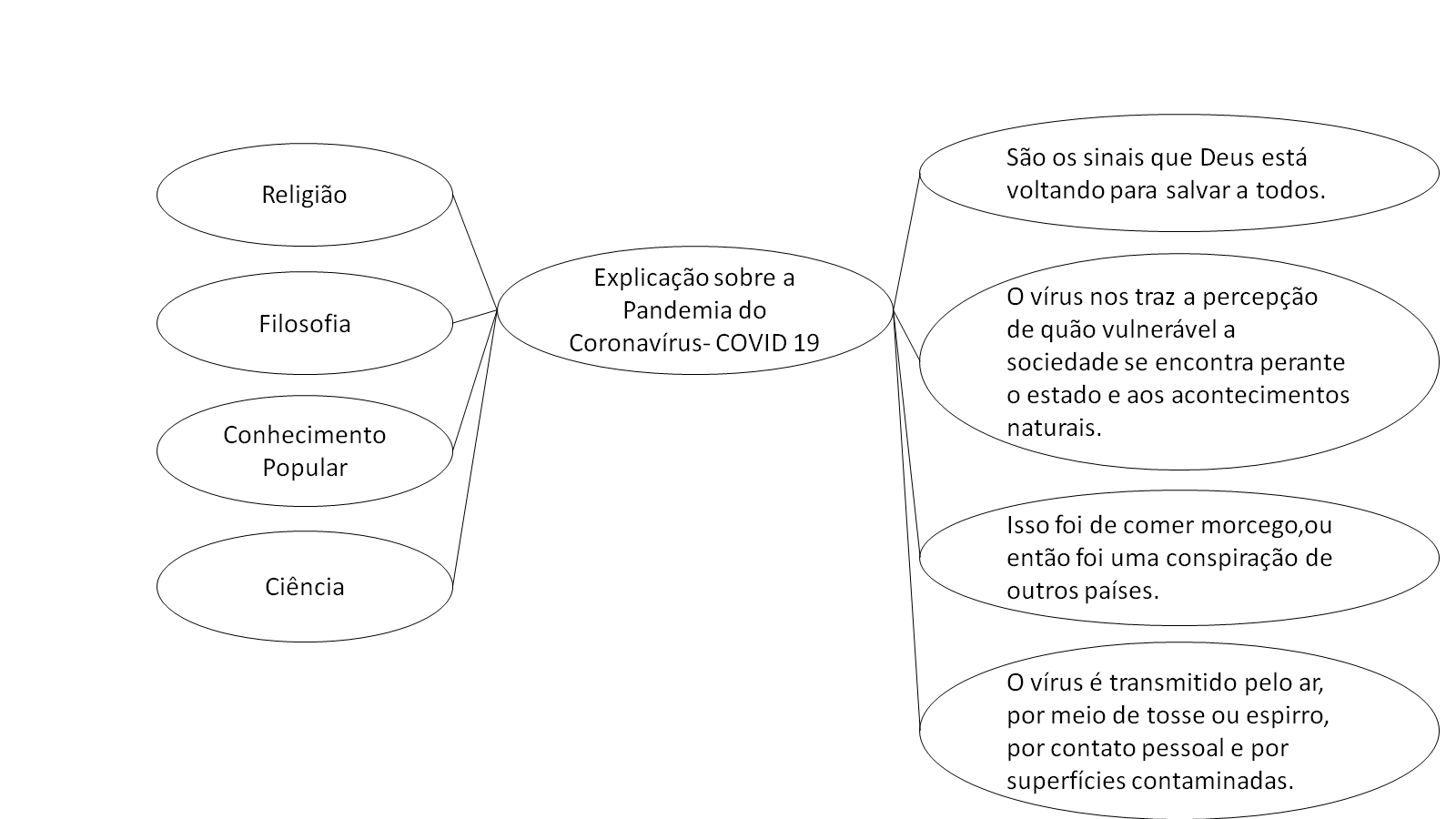 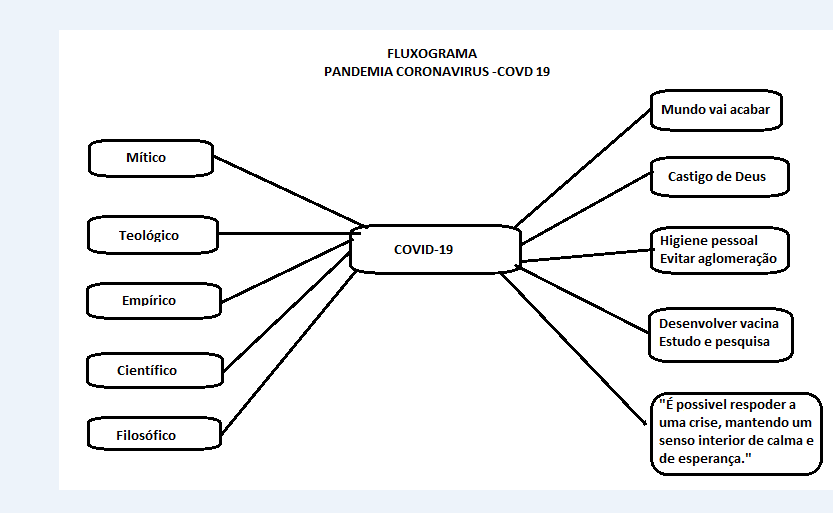 